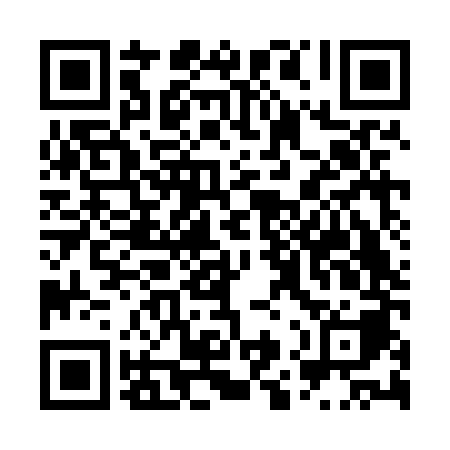 Ramadan times for Ljubija, SloveniaMon 11 Mar 2024 - Wed 10 Apr 2024High Latitude Method: Angle Based RulePrayer Calculation Method: Muslim World LeagueAsar Calculation Method: HanafiPrayer times provided by https://www.salahtimes.comDateDayFajrSuhurSunriseDhuhrAsrIftarMaghribIsha11Mon4:404:406:2012:104:116:016:017:3512Tue4:384:386:1812:104:126:026:027:3713Wed4:364:366:1612:094:136:046:047:3814Thu4:344:346:1412:094:146:056:057:4015Fri4:324:326:1212:094:156:066:067:4116Sat4:304:306:1012:094:166:086:087:4317Sun4:274:276:0812:084:176:096:097:4418Mon4:254:256:0612:084:186:106:107:4619Tue4:234:236:0412:084:196:126:127:4720Wed4:214:216:0312:074:216:136:137:4921Thu4:194:196:0112:074:226:146:147:5022Fri4:174:175:5912:074:236:166:167:5223Sat4:154:155:5712:074:246:176:177:5324Sun4:124:125:5512:064:256:196:197:5525Mon4:104:105:5312:064:266:206:207:5626Tue4:084:085:5112:064:276:216:217:5827Wed4:064:065:4912:054:286:236:238:0028Thu4:034:035:4712:054:296:246:248:0129Fri4:014:015:4512:054:306:256:258:0330Sat3:593:595:4312:044:316:276:278:0531Sun4:574:576:411:045:327:287:289:061Mon4:544:546:391:045:337:297:299:082Tue4:524:526:371:045:347:317:319:103Wed4:504:506:351:035:357:327:329:114Thu4:474:476:331:035:357:337:339:135Fri4:454:456:311:035:367:357:359:156Sat4:434:436:301:025:377:367:369:167Sun4:404:406:281:025:387:377:379:188Mon4:384:386:261:025:397:397:399:209Tue4:364:366:241:025:407:407:409:2210Wed4:334:336:221:015:417:417:419:23